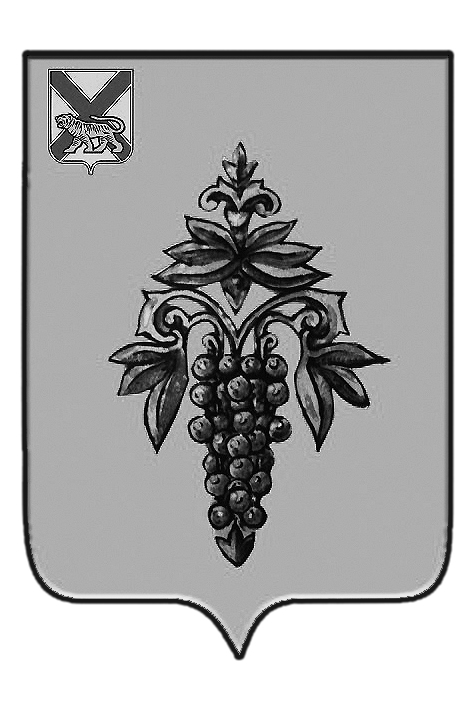 ДУМА ЧУГУЕВСКОГО МУНИЦИПАЛЬНОГО РАЙОНА Р  Е  Ш  Е  Н  И  ЕПринято Думой Чугуевского муниципального района« 22 » февраля 2018 годаСтатья 1.Принять  Положение о пенсионном обеспечении муниципальных служащих Чугуевского муниципального района (прилагается).Статья 2.Признать утратившим силу решения Думы Чугуевского муниципального района:1. от 06.07.2010 № 29-НПА «Положение об условиях пенсионного обеспечения муниципальных служащих органов местного самоуправления Чугуевского муниципального района»;2. от 06.05.2016 № 69-НПА «О внесении изменений и дополнений в решение Думы Чугуевского муниципального района от 06.07.2010 № 29-НПА «Положение об условиях пенсионного обеспечения муниципальных служащих органов местного самоуправления Чугуевского муниципального района»;3. от 07.09.2016 №113-НПА «О внесении изменений и дополнений в решение Думы Чугуевского муниципального района от 06.07.2010 № 29-НПА «Положение об условиях пенсионного обеспечения муниципальных служащих органов местного самоуправления Чугуевского муниципального района»;4. от 30.12.2016 №161-НПА «О внесении изменений и дополнений в решение Думы Чугуевского муниципального района от 06.07.2010 № 29-НПА «Положение об условиях пенсионного обеспечения муниципальных служащих органов местного самоуправления Чугуевского муниципального района»;5. от 27.02.2017 №173-НПА «О внесении изменений и дополнений в решение Думы Чугуевского муниципального района от 06.07.2010 № 29-НПА «Положение об условиях пенсионного обеспечения муниципальных служащих органов местного самоуправления Чугуевского муниципального района».Статья 3.Настоящее решение вступает в силу со дня его официального опубликования.«28» февраля 2018 г.№ 313-нпаПриложение к решению Думы Чугуевского муниципального районаот 28.02.2018 № 313 - НПАПОЛОЖЕНИЕо пенсионном обеспечении муниципальных служащих Чугуевского муниципального района1. ОБЩИЕ ПОЛОЖЕНИЯ1.1. Настоящее Положение разработано в соответствии с федеральными законами от 06.10.2003 № 131-ФЗ «Об общих принципах организации местного самоуправления», от 02.03.2007 № 25-ФЗ «О муниципальной службе в Российской Федерации», от 15.12.2001 № 166-ФЗ «О государственном пенсионном обеспечении в Российской Федерации», от 17.12.2001 № 173-ФЗ «О трудовых пенсиях в Российской Федерации», Законами Приморского края от 04.06.2007 № 82-КЗ «О муниципальной службе в Приморском крае», от 04.06.2007 № 83-КЗ «О реестре должностей муниципальной службы в Приморском крае», Уставом Чугуевского муниципального района и регулирует вопросы назначения и выплаты пенсии за выслугу лет лицам, замещавшим должности муниципальной службы в органах местного самоуправления Чугуевского муниципального района (далее - муниципальные служащие).1.2. Определение размера пенсии за выслугу лет муниципального служащего осуществляется исходя из соотносительности основных условий государственного пенсионного обеспечения граждан, проходивших муниципальную службу, и граждан, проходивших государственную гражданскую службу.В области пенсионного обеспечения на муниципального служащего в полном объеме распространяются права государственного гражданского служащего, установленные федеральными законами и законами Приморского края.Максимальный размер пенсии за выслугу лет муниципального служащего не может превышать максимальный размер пенсии за выслугу лет государственного служащего Приморского края по соответствующей должности.1.3. В случае смерти муниципального служащего, связанной с исполнением им должностных обязанностей, в том числе наступившей после увольнения его с муниципальной службы, члены семьи умершего имеют право на получение пенсии по случаю потери кормильца в порядке, определяемом федеральными законами.2. УСЛОВИЯ НАЗНАЧЕНИЯПЕНСИЙ ЗА ВЫСЛУГУ ЛЕТ МУНИЦИПАЛЬНЫМ СЛУЖАЩИМ2.1. Муниципальные служащие при наличии стажа муниципальной службы, продолжительность которого для назначения пенсии за выслугу лет в соответствующем году определяется согласно приложению № 8 настоящему Положению, и при замещении должности муниципальной службы не менее 12 полных месяцев имеют право на пенсию за выслугу лет при увольнении с муниципальной службы по следующим основаниям (с учетом положений, предусмотренных пунктами 2.2 и 2.3 настоящего Положения):1) соглашение сторон;2) истечение срока действия срочного трудового договора;3) расторжение трудового договора по инициативе муниципального служащего;4) сокращение должностей муниципальной службы;5) отказ муниципального служащего от предложенной для замещения иной должности муниципальной службы в связи с изменением существенных условий трудового договора;6) отказ муниципального служащего от перевода на иную должность муниципальной службы по состоянию здоровья в соответствии с медицинским заключением либо отсутствие такой должности в органе местного самоуправления;7) отказ муниципального служащего от перевода на работу в другую местность вместе с органом местного самоуправления;8) расторжение трудового договора по инициативе представителя нанимателя в случае несоответствия муниципального служащего замещаемой должности:а) по состоянию здоровья в соответствии с медицинским заключением;б) вследствие недостаточной квалификации, подтвержденной результатами аттестации;9) в связи с восстановлением на службе муниципального служащего, ранее замещавшего эту должность муниципальной службы, по решению суда;10) в связи с избранием или назначением муниципального служащего на государственную должность Российской Федерации, на государственную должность субъекта Российской Федерации или муниципальную должность либо избранием муниципального служащего на оплачиваемую выборную должность в органе профессионального союза, в том числе в выборном органе первичной профсоюзной организации, созданной в органе местного самоуправления Чугуевского муниципального района;11) упразднение органа местного самоуправления;12) признанием муниципального служащего полностью неспособным к трудовой деятельности в соответствии с медицинским заключением, выданным в порядке, установленном федеральными законами и иными нормативными правовыми актами Российской Федерации;13) признанием муниципального служащего недееспособным или ограниченно дееспособным решением суда, вступившим в законную силу;14) достижением муниципальным служащим предельного возраста пребывания на муниципальной службе за исключением случаев, когда срок муниципальной службы муниципальному служащему продлен сверх установленного предельного возраста пребывания на муниципальной службе.Муниципальные служащие при увольнении с муниципальной службы по основаниям, предусмотренным подпунктами 1); 2) (за исключением случаев истечения срока действия срочного трудового договора муниципального служащего, замещавшего должность муниципальной службы, учреждаемой для непосредственного обеспечения исполнения полномочий лиц, замещающих муниципальные должности Чугуевского муниципального района, в связи с прекращением этими лицами своих полномочий), 3); 5); подпунктом 8б); 14) пункта 2.1 настоящего Положения, имеют право на пенсию за выслугу лет, если на момент освобождения от должности они имели право на страховую пенсию по старости (инвалидности) в соответствии с частью 1 статьи 8 и статьями 9, 30 - 33 Федерального закона от 28 декабря 2013 года № 400-ФЗ «О страховых пенсиях» и непосредственно перед увольнением замещали должности муниципальной службы не менее 12 полных месяцев.Муниципальные служащие при увольнении с муниципальной службы по основаниям, предусмотренным подпунктами 2) (в случае истечения срока действия срочного трудового договора муниципального служащего, замещавшего должность муниципальной службы, учреждаемой для непосредственного обеспечения исполнения полномочий лиц, замещающих муниципальные должности Чугуевского муниципального района, в связи с прекращением этими лицами своих полномочий), 4); 6); 7); подпунктом 8а); 9); 10); 11); 12); 13) пункта 2.1 настоящего Положения имеют право на пенсию за выслугу лет, если непосредственно перед увольнением они замещали должности муниципальной службы не менее одного полного месяца, при этом суммарная продолжительность замещения таких должностей составляет не менее 12 полных месяцев.2.2. Муниципальные служащие при наличии стажа муниципальной службы не менее 25 лет и увольнении с муниципальной службы по основанию, предусмотренному подпунктом 3 пункта 2.1 настоящего Положения, до приобретения права на страховую пенсию по старости (инвалидности), имеют право на пенсию за выслугу лет, если непосредственно перед увольнением они замещали должности муниципальной службы не менее 7 лет.2.3. Пенсия за выслугу лет устанавливается к страховой пенсии по старости (инвалидности), назначенной в соответствии с Федеральным законом «О страховых пенсиях», либо досрочно назначенной в соответствии с Законом Российской Федерации от 19 апреля 1991 года № 1032-1 «О занятости населения в Российской Федерации».2.4. За лицами, проходившими муниципальную службу, приобретшими право на пенсию за выслугу лет (ежемесячную доплату к пенсии), устанавливаемую в соответствии с законами и иными нормативными правовыми актами Приморского края, настоящим Положением и иными муниципальными правовыми актами Чугуевского муниципального района в связи с прохождением указанной службы, и уволенными со службы до 1 января 2017 года, лицами, продолжающими замещать на 1 января 2017 года должности муниципальной службы и имеющими на 1 января 2017 года стаж муниципальной службы для назначения пенсии за выслугу лет (ежемесячной доплаты к пенсии) не менее 20 лет, лицами, продолжающими замещать на 1 января 2017 года должности муниципальной службы, имеющими на этот день не менее 15 лет указанного стажа и приобретшими до 1 января 2017 года право на страховую пенсию по старости (инвалидности) в соответствии с Федеральным законом от 28 декабря 2013 года № 400-ФЗ «О страховых пенсиях», сохраняется право на пенсию за выслугу лет (ежемесячную доплату к пенсии) без учета изменений, внесенных Федеральным законом от 23 мая 2016 года №143-ФЗ «О внесении изменений в отдельные законодательные акты Российской Федерации в части увеличения пенсионного возраста отдельным категориям граждан» в пункт 4 статьи 7 Федерального закона «О государственном пенсионном обеспечении в Российской Федерации».3. РАЗМЕР ПЕНСИИ ЗА ВЫСЛУГУ ЛЕТ3.1. Муниципальным служащим назначается пенсия за выслугу лет при наличии стажа муниципальной службы не менее стажа, продолжительность которого для назначения пенсии за выслугу лет в соответствующем году определяется согласно приложению № 8 к настоящему Положению, в размере 45 процентов среднемесячного денежного содержания муниципального служащего за вычетом страховой пенсии по старости (инвалидности), фиксированной выплаты к страховой пенсии и повышений фиксированной выплаты к страховой пенсии, установленных в соответствии с Федеральным законом «О страховых пенсиях».За каждый полный год стажа муниципальной службы сверх указанного стажа пенсия за выслугу лет увеличивается на 3 процента среднемесячного денежного содержания. При этом общая сумма пенсии за выслугу лет и страховой пенсии по старости (инвалидности), фиксированной выплаты к страховой пенсии и повышений фиксированной выплаты к страховой пенсии не может превышать 75 процентов среднемесячного денежного содержания муниципального служащего, определенного в соответствии с настоящим Положением.3.2. Размеры пенсий, предусмотренные пунктом 3.1. настоящего Положения, для граждан, проживающих в районах с тяжелыми климатическими условиями, требующих дополнительных материальных и физиологических затрат проживающих там граждан, определяемых Правительством Российской Федерации, увеличиваются на соответствующий районный коэффициент, устанавливаемый Правительством Российской Федерации в зависимости от района (местности) проживания, на весь период проживания указанных граждан в указанных районах (местностях). При выезде граждан из этих районов (местностей) на новое постоянное место жительства размер пенсии определяется без учета районного коэффициента.3.3. При определении размера пенсии за выслугу лет в порядке, установленном пунктом 3.1. настоящего Положения, не учитываются суммы повышений фиксированной выплаты к страховой пенсии, приходящиеся на нетрудоспособных членов семьи, в связи с достижением возраста 80 лет или наличием инвалидности I группы, суммы, полагающиеся в связи с валоризацией пенсионных прав в соответствии с Федеральным законом от 17 декабря 2001 года № 173-ФЗ «О трудовых пенсиях в Российской Федерации», размер доли страховой пенсии, установленной и исчисленной в соответствии с Федеральным законом «О страховых пенсиях», а также суммы повышений размеров страховой пенсии по старости и фиксированной выплаты при назначении страховой пенсии по старости впервые (в том числе досрочно) позднее возникновения права на нее, восстановлении выплаты указанной пенсии или назначении указанной пенсии вновь после отказа от получения установленной (в том числе досрочно) страховой пенсии по старости.3.4. Размер пенсии за выслугу лет исчисляется по выбору лица, обратившегося за назначением пенсии за выслугу лет, исходя из его среднемесячного денежного содержания за последние 12 полных месяцев муниципальной службы, предшествующих дню ее прекращения либо дню достижения им возраста, дающего право на страховую пенсию по старости в соответствии с частью 1 статьи 8 и статьями 30 - 33 Федерального закона «О страховых пенсиях».3.5. Размер среднемесячного денежного содержания, исходя из которого гражданину исчисляется пенсия за выслугу лет, не может превышать 2,8 должностного оклада по замещавшейся должности муниципальной службы, на который начисляются районный коэффициент и процентная надбавка к заработной плате за работу в местностях с особыми климатическими условиями, установленные законодательством Российской Федерации, либо 2,8 должностного оклада, сохраненного по прежней замещавшейся должности муниципальной службы, на который начисляются районный коэффициент и процентная надбавка к заработной плате за работу в местностях с особыми климатическими условиями, установленные законодательством Российской Федерации.3.6. За период сохранения за муниципальным служащим в соответствии с законодательством Российской Федерации денежного содержания по замещаемой им должности муниципальной службы для определения среднемесячного денежного содержания учитывается указанное денежное содержание.3.7. Расчет среднемесячного денежного содержания производится по выбору лица, обратившегося за назначением пенсии за выслугу лет, исходя из его денежного содержания за последние 12 полных месяцев муниципальной службы, предшествующих дню ее прекращения либо дню достижения им возраста, дающего право на страховую пенсию, предусмотренную Федеральным законом «О страховых пенсиях».3.8. При исчислении среднемесячного денежного содержания муниципального служащего из расчетного периода исключается время, а также суммы, начисленные за это время, если:1) муниципальный служащий находился в отпусках без сохранения заработной платы;2) муниципальный служащий получал пособие по временной нетрудоспособности, пособие по беременности и родам или по уходу за ребенком до достижения им установленного законом возраста;3) за муниципальным служащим сохранялось среднемесячное денежное содержание в соответствии с действующим законодательством;4) муниципальный служащий не исполнял свои должностные обязанности по вине работодателя или по причинам, не зависящим от работодателя и муниципального служащего;5) муниципальному служащему предоставлялись дополнительные оплачиваемые выходные дни для ухода за детьми-инвалидами и инвалидами детства;3.9. Размер среднемесячного денежного содержания при отсутствии в расчетном периоде исключаемых из него в соответствии с пунктом 3.8. настоящего Положения времени нахождения муниципального служащего в соответствующих отпусках и периода временной нетрудоспособности определяется путем деления общей суммы денежного содержания, начисленной в расчетном периоде, на 12.В случае, если из расчетного периода исключаются в соответствии с пунктом 3.8 настоящего Положения время нахождения муниципального служащего в соответствующих отпусках и период временной нетрудоспособности размер среднемесячного денежного содержания определяется путем деления указанной суммы на количество фактически отработанных дней в расчетном периоде и умножения на 21 (среднемесячное число рабочих дней в году). При этом премии за выполнение особо важных и сложных заданий и единовременная выплата при предоставлении ежегодного оплачиваемого отпуска и материальная помощь, выплачиваемая за счет средств фонда оплаты труда муниципальных служащих, учитываются при определении среднемесячного денежного содержания в размере одной двенадцатой фактически начисленных в этом периоде выплат.3.10. В случае, если расчетный период состоит из времени нахождения муниципального служащего в соответствующих отпусках и периода временной нетрудоспособности, указанных в пункте 3.8 настоящего Положения, а также, если в расчетном периоде отсутствуют фактически отработанные дни, по выбору муниципального служащего исчисление среднемесячного денежного содержания производится:а) с учетом положений пункта 3.9 настоящего Положения исходя из суммы денежного содержания, начисленной за предшествующий период, равный расчетному;6) с применением положения абзаца первого пункта 3.9 настоящего Положения исходя из фактически установленного ему денежного содержания в расчетном периоде.3.11. При замещении муниципальным служащим в расчетном периоде должностей муниципальной службы в различных органах местного самоуправления исчисление среднемесячного денежного содержания производится с учетом положений пунктов 3.7 - 3.9 настоящего Положения, исходя из начисленного в расчетном периоде суммированного денежного содержания в соответствии с замещаемыми должностями муниципальной службы.3.12. При повышении (индексации) в расчетном периоде денежного содержания учитываемые при исчислении среднемесячного денежного содержания выплаты, за исключением установленных в фиксированном размере, рассчитываются с учетом соответствующего повышения (индексации), в том числе за часть расчетного периода, предшествующую дате повышения (индексации).3.13. При замещении в расчетном периоде муниципальным служащим должностей, по которым установлены различные должностные оклады, размер среднемесячного денежного содержания не может превышать 2,8 должностного оклада, определяемого путем суммирования размеров установленных муниципальному служащему в каждом месяце расчетного периода должностных окладов и деления полученной суммы на 12.3.14. В стаж муниципальной службы для назначения пенсии за выслугу лет включаются периоды муниципальной службы и иные периоды замещения должностей, включаемые (засчитываемые) в стаж муниципальной службы для установления муниципальным служащим ежемесячной надбавки к должностному окладу за выслугу лет, определения продолжительности ежегодного дополнительного оплачиваемого отпуска за выслугу лет.3.15. Пенсия за выслугу лет, установленная к страховой пенсии по инвалидности, назначается на срок, на который установлена страховая пенсия по инвалидности.3.16. Пенсия за выслугу лет, установленная к страховой пенсии по старости, назначается пожизненно.4. ПОРЯДОК НАЗНАЧЕНИЯ ПЕНСИИ ЗА ВЫСЛУГУ ЛЕТ4.1. Заявление о назначении пенсии за выслугу лет (Приложение № 1 к Положению) подается на имя председателя комиссии по установлению пенсии за выслугу лет (далее - заявление) и регистрируется кадровой службой администрации Чугуевского муниципального района.К заявлению прилагаются:1) копия паспорта (подлинник паспорта предъявляется лично при подаче заявления);2) справка органа, осуществляющего пенсионное обеспечение, о размере назначенной (досрочно оформленной) страховой пенсии по старости с указанием страховой части страховой пенсии и срока ее назначения либо страховой пенсии по инвалидности и срока ее назначения;3) документы, подтверждающие периоды работы (службы), включаемые в стаж муниципальной службы (копия трудовой книжки, военного билета; подлинник решения о зачете в стаж муниципальной службы иных периодов работы (службы); другие документы, подтверждающие стаж муниципальной службы (работы));4) копия распоряжения об освобождении от должности муниципальной службы;5) справки о размере среднемесячного денежного содержания с учетом норм, предусмотренных разделом 3 настоящего Положения (Приложение N 2 к Положению). Справка о размере среднемесячного денежного содержания муниципального служащего оформляется осуществляющей начисление и выплату заработной платы службой органа местного самоуправления, в котором муниципальный служащий замещал должность непосредственно перед увольнением;6) справку о периодах муниципальной службы и иных периодах замещения должностей, включаемых (засчитываемых) в стаж муниципальной службы для установления пенсии за выслугу лет (Приложение № 3 к Положению);7) реквизиты счета в кредитном учреждении, на который будет перечисляться пенсия за выслугу лет, либо данные отделения связи, через которое будет выплачиваться пенсия.4.2. Кадровая служба администрации Чугуевского муниципального района:- регистрирует заявление в день его подачи;- проверяет правильность оформления заявления и соответствие изложенных в нем сведений представленным документам;- оказывает содействие в получении недостающих документов для назначения пенсии за выслугу лет;- в 10-дневный срок со дня подачи направляет заявление муниципального служащего со всеми необходимыми документами в комиссию по установлению пенсии за выслугу лет муниципальным служащим, действующую в соответствии с Положением о комиссии по установлению пенсии за выслугу лет муниципальным служащим Чугуевского муниципального района (Приложение № 7 к Положению).4.3. Состав комиссии по установлению пенсии за выслугу лет (далее - Комиссия) утверждается постановлением администрации Чугуевского муниципального района.4.4. Комиссия в 10-дневный срок со дня регистрации заявления рассматривает вопрос о праве обратившегося на пенсию за выслугу лет. При рассмотрении документов комиссия:- осуществляет проверку правильности оформления представленных документов;- запрашивает от муниципальных (государственных) органов, организаций и муниципальных служащих документы, подтверждающие стаж муниципальной (государственной) службы;- производит расчет размера пенсии за выслугу лет;- принимает решение о назначении пенсии за выслугу лет или об отказе в ее назначении (Приложение № 4 к Положению). В случае отказа в назначении пенсии за выслугу лет излагается его причина;- уведомляет заявителя о принятом решении в 10-дневный срок со дня его вынесения (Приложение № 5 к Положению).4.5. Решение Комиссии по установлению пенсии за выслугу лет вместе с заявлением муниципального служащего о назначении ему пенсии за выслугу лет и прилагаемыми к нему документами брошюруются в пенсионное дело и направляются в администрацию Чугуевского муниципального района.4.6. Пенсия за выслугу лет назначается с 1-го числа месяца, в котором гражданин обратился за ней, но не ранее чем со дня возникновения права на нее.Днем обращения за назначением пенсии за выслугу лет считается день регистрации заявления со всеми прилагаемыми документами.Муниципальный служащий может обращаться за назначением пенсии за выслугу лет в любое время после возникновения права на нее и назначения страховой пенсии по старости (инвалидности) без ограничения каким-либо сроком путем подачи соответствующего заявления.5. ПОРЯДОК ВЫПЛАТЫ ПЕНСИЙ ЗА ВЫСЛУГУ ЛЕТ5.1. Пенсия за выслугу лет выплачивается ежемесячно. Выплата производится по заявлению муниципального служащего и перечисляется на его лицевой счет, открытый в кредитном учреждении, либо выплачивается через отделение связи.5.2. Выплата пенсий за выслугу лет лицам, замещавшим должности муниципальной службы, осуществляется за счет средств бюджета Чугуевского муниципального района.5.3. При выезде на постоянное место жительства в другую местность, за пределы Приморского края лица, получающие пенсию за выслугу лет, обязаны для продолжения выплаты представлять в орган местного самоуправления справку от органа, осуществляющего пенсионное обеспечение по месту их жительства, о размере страховой части страховой пенсии по старости (по инвалидности) и извещать о наступлении обстоятельств, перечисленных в пунктах 6.1, 6.3 настоящего Положения в 15-дневный срок со дня наступления указанных обстоятельств.5.4. Сумма пенсии за выслугу лет, излишне выплаченная получателю пенсий по его вине, возмещается им в добровольном порядке либо взыскивается в судебном порядке.5.5. Сумма начисленной пенсии за выслугу лет и не полученной своевременно выплачивается получателю за прошлое время, но не более чем за три года, предшествующие дню обращения за недополученной суммой пенсии.Сумма пенсии за выслугу лет, не полученная по вине органа местного самоуправления, выплачивается получателю за прошлое время без ограничения каким-либо сроком.Сумма пенсии за выслугу лет, причитающаяся получателю пенсии и не полученная им в связи со смертью, выплачивается его родственникам в соответствии с действующим законодательством.6. ПОРЯДОК ПРИОСТАНОВЛЕНИЯ,ВОЗОБНОВЛЕНИЯ, ПРЕКРАЩЕНИЯ ВЫПЛАТЫ ПЕНСИИ ЗА ВЫСЛУГУ ЛЕТ6.1. Пенсия за выслугу лет не выплачивается в период прохождения государственной службы Российской Федерации, при замещении государственной должности Российской Федерации, государственной должности субъекта Российской Федерации, муниципальной должности, замещаемой на постоянной основе, должности муниципальной службы, а также в период работы в межгосударственных (межправительственных) органах, созданных с участием Российской Федерации, на должностях, по которым в соответствии с международными договорами Российской Федерации осуществляются назначение и выплата пенсий за выслугу лет в порядке и на условиях, которые установлены для федеральных государственных (гражданских) служащих.Лицо, получающее пенсию за выслугу лет и назначенное на одну из указанных должностей, обязано в 15-дневный срок сообщить об этом в письменной форме (Приложение № 6 к Положению) в кадровую службу администрации Чугуевского муниципального района, которая в пятидневный срок направляет поступившее заявление в Комиссию.Комиссия в 10-дневный срок со дня регистрации заявления принимает решение о приостановлении выплаты пенсии за выслугу лет (Приложение № 4 к Положению).Заявление лица, назначенного на одну из вышеуказанных должностей, и копия решения Комиссии о приостановлении выплаты пенсии за выслугу лет направляются в администрацию Чугуевского муниципального района.6.2. После освобождения лица от одной из указанных должностей выплата ему пенсии за выслугу лет возобновляется на прежних условиях либо по его заявлению пенсия устанавливается вновь в соответствии с настоящим Положением.Выплата пенсии за выслугу лет возобновляется по заявлению гражданина (Приложение № 6 к Положению), направленному в кадровую службу администрации Чугуевского муниципального района, с приложением копии решения об освобождении от соответствующей должности. Кадровая служба в пятидневный срок направляет поступившее заявление в Комиссию.Комиссия в 10-дневный срок со дня регистрации заявления принимает решение о возобновлении выплаты пенсии за выслугу лет (Приложение № 4 к Положению). О принятом решении в 10-дневный срок письменно сообщается заявителю (Приложение № 5 к Положению).Лицам, замещающим должности муниципальной службы после установления им пенсии за выслугу лет, в случае, если ее выплата приостанавливалась, по их заявлению может быть пересмотрена с учетом времени работы на вышеуказанных должностях и денежного содержания по ним. Выплата пенсии за выслугу лет возобновляется со дня, следующего за днем освобождения от одной из должностей, предусмотренных абзацем первым настоящего пункта.Заявление о возобновлении выплаты пенсии за выслугу лет и копия решения Комиссии о возобновлении выплаты пенсии за выслугу лет направляются в администрацию Чугуевского муниципального района.6.3. Выплата пенсии за выслугу лет прекращается в случаях:- назначения пенсии за выслугу лет, ежемесячного пожизненного содержания, дополнительного ежемесячного материального обеспечения за счет средств федерального бюджета, бюджета субъекта Российской Федерации или бюджета иного муниципального образования;- назначения ежемесячной доплаты к страховой пенсии в связи с освобождением от государственной должности Российской Федерации, государственной должности субъекта Российской Федерации, муниципальной должности.О назначении пенсии за выслугу лет в соответствии с законодательством Российской Федерации или ежемесячного пожизненного содержания, или дополнительного пожизненного ежемесячного материального обеспечения, или пенсии за выслугу лет как государственному служащему лицо обязано в 15-дневный срок в письменной форме (Приложение N 6 к Положению) сообщить в кадровую службу администрации Чугуевского муниципального района, которая в пятидневный срок направляет поступившее заявление в комиссию.Комиссия в 10-дневный срок со дня регистрации заявления принимает решение о прекращении выплаты пенсии за выслугу лет (Приложение № 4 к Положению).Заявление о прекращении выплаты пенсии за выслугу лет и копия решения Комиссии о прекращении выплаты пенсии за выслугу лет направляются в администрацию Чугуевского муниципального района.6.4. Приостановление (прекращение) выплаты пенсии за выслугу лет муниципальному служащему, обратившемуся с заявлением, осуществляется со дня наступления обстоятельств, перечисленных в пунктах 6.1, 6.3 настоящего Положения.6.5. Гражданам из числа муниципальных служащих, у которых выплата пенсии за выслугу лет была прекращена в связи с прекращением выплаты страховой пенсии по инвалидности, при установлении страховой пенсии по старости органами, осуществляющими пенсионное обеспечение, производится восстановление пенсии за выслугу лет со дня установления страховой пенсии по старости. При восстановлении выплаты пенсии за выслугу лет право на нее не пересматривается. При этом размер указанной пенсии определяется в порядке, предусмотренном настоящим Положением с учетом размера установленной страховой пенсии по старости. По желанию указанных граждан пенсия за выслугу лет им может быть установлена заново в порядке, предусмотренном настоящим Положением.В случае уменьшения размера пенсии пенсия в новом размере выплачивается с 1-го числа месяца, следующего за месяцем, в котором наступили обстоятельства, установленные абзацем первым настоящего пункта.6.6. Излишне выплаченные суммы пенсии за выслугу лет муниципальному служащему вследствие представления им заявления о приостановлении (прекращении) пенсии за выслугу лет с пропуском сроков, установленных пунктами 6.1 и 6.3 настоящего Положения, возмещаются этим муниципальным служащим - получателем пенсии за выслугу лет добровольно, а в случае отказа муниципального служащего - получателя взыскиваются в судебном порядке в соответствии с действующим законодательством Российской Федерации.7. ПОРЯДОК ПЕРЕРАСЧЕТА, ИНДЕКСАЦИИ ПЕНСИИ ЗА ВЫСЛУГУ ЛЕТ7.1. Перерасчет размера пенсии за выслугу лет муниципальному служащему производится с применением пунктов 3.1, 3.3, 3.4, 3.5 настоящего Положения в случае последующего после назначения пенсии за выслугу лет увеличения продолжительности стажа муниципальной службы, с учетом которого определяется размер пенсии за выслугу лет, и (или) замещения должностей муниципальной службы не менее 12 полных месяцев с более высоким должностным окладом.Перерасчет размера пенсии за выслугу лет производится со дня обращения муниципального служащего за перерасчетом пенсии, но не ранее дня, следующего за днем освобождения от должности муниципальной службы.Днем обращения за перерасчетом пенсии за выслугу лет считается день регистрации письменного заявления о перерасчете размера пенсии за выслугу лет в кадровой службе администрации Чугуевского муниципального района.7.2. При назначении муниципальному служащему страховой пенсии по старости (инвалидности) пенсия за выслугу лет, назначенная согласно пункту 2.2 настоящего Положения подлежит перерасчету с учетом назначенной ему страховой пенсии по старости (инвалидности) в соответствии с пунктами 3.1, 3.3 настоящего Положения.Перерасчет пенсии за выслугу лет в порядке, предусмотренном абзацем первым настоящего пункта, производится со дня назначения муниципальному служащему страховой пенсии по старости (инвалидности).Муниципальный служащий, получающий пенсию за выслугу лет, обязан известить кадровую службу администрации Чугуевского муниципального района о назначении ему страховой пенсии по старости (инвалидности) и предъявить в месячный срок справку из органа, осуществляющего пенсионное обеспечение, о размере назначенной (досрочно оформленной) страховой пенсии по старости (инвалидности) с указанием фиксированных базовых размеров страховой части страховой пенсии, доли страховой части страховой пенсии и суммы валоризации, перечисленных в пункте 3.3 настоящего Положения и срока ее назначения, датированную месяцем подачи заявления.7.3. Пенсия за выслугу лет индексируется при увеличении (индексации) размеров окладов денежного содержания по должностям муниципальной службы в соответствии с муниципальным правовым актом Чугуевского муниципального района с учетом уровня инфляции (потребительских цен) на индекс увеличения оклада денежного содержания.7.4. Индексация пенсии за выслугу лет производится в сроки, установленные для индексации размера оклада денежного содержания по должностям муниципальной службы.8. ОТВЕТСТВЕННОСТЬ ЗА ДОСТОВЕРНОСТЬСВЕДЕНИЙ, ПРЕДОСТАВЛЯЕМЫХ ДЛЯ УСТАНОВЛЕНИЯИ ВЫПЛАТЫ ПЕНСИИ ЗА ВЫСЛУГУ ЛЕТ8.1. Муниципальные служащие и соответствующие органы местного самоуправления несут ответственность за достоверность сведений, содержащихся в документах, представляемых ими в администрацию Чугуевского муниципального района для установления и выплаты пенсии за выслугу лет.8.2. Действие (бездействие) лиц, указанных в пункте 8.1 настоящего Положения, принятые ими решения, нарушающие права и законные интересы граждан, могут быть обжалованы в порядке, установленном законодательством Российской Федерации.Приложение № 1                         к Положению о пенсионном обеспечении                                                                                                 муниципальных служащих Чугуевского муниципального районаФорма 1                                        ___________________________________                                                                                                (Ф.И.О. председателя комиссий по установлению                                                                                            пенсии за выслугу лет)                                        от ________________________________                                                                   (фамилия, имя, отчество заявителя)                                        Адрес _____________________________                                        ___________________________________                                        Телефон ___________________________                                     Паспортные данные:                                    Серия ________ дата выдачи ________                                        Номер ______ дата рождения ________ЗАЯВЛЕНИЕ    В  соответствии с Положением о пенсионном  обеспечении муниципальных служащих  Чугуевского муниципального района,  прошу назначить мне пенсию за выслугу лет, замещавшему должность	______________________________________________________________________(наименование должности, из которой рассчитывается среднемесячное денежное содержание)При  замещении  должностей муниципальной (государственной  гражданской) службы,   замещении  муниципальной  (государственной)  должности,  работе  в межгосударственных  (межправительственных)  органах,  созданных  с участием Российской   Федерации,   на   должностях   по  которым  в  соответствии  с международными  договорами Российской Федерации осуществляются назначение и выплата  пенсий за выслугу лет в порядке и на условиях, которые установлены для  федеральных  государственных  (гражданских)  служащих,  при назначении пенсии  за выслугу лет по другим основаниям, либо ежемесячного пожизненного содержания   (дополнительного   пожизненного   ежемесячного   материального обеспечения), обязуюсь в 15-дневный срок сообщить об этом в_______________________________________________________________________                       (наименование органа местного самоуправления)    Пенсию за выслугу лет прошу перечислять в ____________________________________________________________________________________________________             (отделение Сбербанка России, коммерческого банка)    № _____________ на мой текущий счет № _______________ выплачивать через отделение связи № _______________ по месту жительства.    К заявлению прилагаю:    1) копии паспорта, трудовой книжки,  распоряжения  об  освобождении  от занимаемой должности;    2) справку органа, осуществляющего пенсионное  обеспечение,  о  размере назначенной (досрочно оформленной) страховой пенсии по старости с указаниемстраховой  части  страховой  пенсии  и  срока  ее назначения либо страховой пенсии по инвалидности и срока ее назначения;    3) копии документов, подтверждающих периоды работы (службы), включаемыев стаж муниципальной службы;    4)  реквизиты   счета  в  кредитном  учреждении,   на   который   будет перечисляться пенсия за выслугу лет (данные отделения связи, через  которое будет выплачиваться пенсия за выслугу лет)."__" ___________ 20__ г               _________________                                                                                   подпись заявителяПриложение N 2                         к Положению о пенсионном обеспечении                                                                                                 муниципальных служащих Чугуевского муниципального районаФорма 2СПРАВКАО РАЗМЕРЕ СРЕДНЕМЕСЯЧНОГО ДЕНЕЖНОГО СОДЕРЖАНИЯ_______________________________________________________________________(фамилия, имя, отчество)замещавшего(ей)должность _______________________________________________,                            (наименование должности муниципальной службы)за период с ___________ по _________ среднемесячное денежное содержание составило: _______________________________________________________________    В   составе   денежного   содержания   не   учитываются  иные  выплаты, произведенные за счет экономии по фонду оплаты труда.Главный бухгалтер _______________   __________________________                                             (подпись)         (фамилия, имя, отчество)М.П.Дата выдачи __________________Приложение № 3                         к Положению о пенсионном обеспечении                                                                                                 муниципальных служащих Чугуевского муниципального районаФорма 3СПРАВКАО ПЕРИОДАХ МУНИЦИПАЛЬНОЙ СЛУЖБЫ (РАБОТЫ)И ИНЫХ ПЕРИОДАХ ЗАМЕЩЕНИЯ ДОЛЖНОСТЕЙ, ВКЛЮЧАЕМЫХ(ЗАСЧИТЫВАЕМЫХ) В СТАЖ МУНИЦИПАЛЬНОЙ СЛУЖБЫ ДЛЯНАЗНАЧЕНИЯ ПЕНСИИ ЗА ВЫСЛУГУ ЛЕТ_______________________________________________________________________(фамилия, имя, отчество)замещавшему должность _________________________________________________                               (наименование должности муниципальной службы)в ______________________________________________________________________(наименование органа местного самоуправления)Руководитель _______________   _______________________                                                     (подпись)        (инициалы, фамилия)М.П.Приложение № 4                         к Положению о пенсионном обеспечении                                                                                                 муниципальных служащих Чугуевского муниципального районаФорма 4КОМИССИЯПО УСТАНОВЛЕНИЮ ПЕНСИИ ЗА ВЫСЛУГУ ЛЕТ МУНИЦИПАЛЬНЫМ СЛУЖАЩИМРЕШЕНИЕО НАЗНАЧЕНИИ (ПРИОСТАНОВЛЕНИИ, ВОЗОБНОВЛЕНИИ,ПРЕКРАЩЕНИИ) ПЕНСИИ ЗА ВЫСЛУГУ ЛЕТ«__» ___________ 20__ г.                                          № _______    1. Установить пенсию за выслугу лет с «__» ___________ 20__ г._______________________________________________________________________(фамилия, имя, отчество)замещавшему (ей) должность муниципальной службы _______________________________________________________________________(наименование должности)в ______________________________________________________________________(наименование органа местного самоуправления)в размере ____ руб. ___ коп.Стаж муниципальной службы (работы) составляет ________________ лет.Размер  ежемесячного  денежного  содержания,  из  которого  исчисляется пенсия  за  выслугу  лет,  составляет  _______ руб. _____ коп., в том числе должностной оклад __________ руб. _____ коп.    __________ процентов ежемесячного денежного содержания.    Общая  сумма страховой пенсии по старости (инвалидности), фиксированной выплаты  к  страховой  пенсии и повышений фиксированной выплаты к страховойпенсии составляет ______ руб. ____ коп.    2. Приостановить выплату пенсии за выслугу лет с ______________ в связи                                                                                                                                           (дата)с ______________________________________________________________________(указать основание)    3. Возобновить выплату пенсии за выслугу лет с ________________ в связи                                                                                                (дата)с ______________________________________________________________________(указать основание)    4. Прекратить выплату пенсии за выслугу лет с _________________ в связи                                                                                                 (дата)с _____________________________________________________________________(указать основание)Председатель комиссии   _______________________                                                       (Ф.И.О.)Секретарь комиссии      _______________________                                                   (Ф.И.О.)М.П.Приложение № 5                         к Положению о пенсионном обеспечении                                                                                                 муниципальных служащих Чугуевского муниципального районаФорма 5КОМИССИЯПО УСТАНОВЛЕНИЮ ПЕНСИИЗА ВЫСЛУГУ ЛЕТ МУНИЦИПАЛЬНЫМ СЛУЖАЩИМ_______________________________________________________________________(наименование органа местного самоуправления)"__" ___________ 20__ г.                                                                                  № _______УВЕДОМЛЕНИЕУважаемый(ая) _____________________________________________________________(Ф.И.О.)комиссия  по  назначению  пенсии  за  выслугу  лет  муниципальным  служащимсообщает, что с ___________________ Вам установлена пенсия за выслугу лет к                                                          (дата)страховой пенсии в размере ____________________ руб.Председатель комиссии  _____________   __________________________                                                                          (подпись)      (фамилия, имя, отчество)М.П.Приложение № 6к Положению о пенсионном обеспечении                                                                                                 муниципальных служащих Чугуевского муниципального районаФорма 6                                        ___________________________________                                                                                       (Ф.И.О. руководителя органа местного самоуправления)                                        от ________________________________                                         (фамилия, имя, отчество заявителя)                                        Адрес _____________________________                                        ___________________________________                                        Телефон ___________________________                                        Паспортные данные:                                        Серия ________ дата выдачи ________                                        Номер ______ дата рождения ________ЗАЯВЛЕНИЕ    В  соответствии с Положением «О  пенсионном  обеспечении  муниципальных служащих  Чугуевского муниципального района» прошу приостановить (прекратить, возобновить) мне выплату пенсии за выслугу лет на основании_______________________________________________________________________(решение органа местного самоуправления о возобновлении муниципальной службы, прекращении муниципальной службы, о назначении пенсии за выслугу лет или ежемесячного пожизненного содержания, или дополнительного  ежемесячного материального обеспечения, или установления дополнительного   пожизненного ежемесячного материального обеспечения, либо установления ежемесячной доплаты к пенсии или назначения пенсии за выслугу лет в  соответствии с законодательством субъектов Российской Федерации)    К заявлению прилагаю:_______________________________________________________________________(копия решения федерального органа о поступлении на муниципальную службу,  прекращении муниципальной службы, назначении пенсии за выслугу лет или ежемесячного пожизненного содержания, или дополнительного ежемесячного  материального обеспечения, или установления дополнительного пожизненного ежемесячного материального обеспечения, либо установления ежемесячной  доплаты к пенсии или назначения пенсии за выслугу лет в соответствии с законодательством субъектов Российской Федерации)"__" ______________ ______ г.      _____________________                                                            (подпись заявителя)Приложение № 7к Положению о пенсионном обеспечении                                                                                                 муниципальных служащих Чугуевского муниципального районаПОЛОЖЕНИЕО КОМИССИИ ПО УСТАНОВЛЕНИЮ ПЕНСИИ ЗА ВЫСЛУГУ ЛЕТМУНИЦИПАЛЬНЫМ СЛУЖАЩИМ ЧУГУЕВСКОГО МУНИЦИПАЛЬНОГО РАЙОНА1. ОБЩИЕ ПОЛОЖЕНИЯ1.1. Комиссия по установлению пенсии за выслугу лет муниципальным служащим Чугуевского муниципального района (далее - Комиссия) является постоянно действующим органом, которая руководствуется действующим законодательством Российской Федерации, Уставом Чугуевского муниципального района, муниципальными правовыми актами Чугуевского муниципального района, Положением о пенсионном обеспечении муниципальных служащих Чугуевского муниципального района и настоящим Положением.1.2. Комиссия создана в целях предварительного рассмотрения заявлений лиц, замещавших должности муниципальных служащих Чугуевского муниципального района, о назначении им пенсии за выслугу лет и подготовки предложений о назначении либо отказе в назначении пенсии за выслугу лет лицам, замещавшим должности муниципальной службы, и о размере указанной пенсии.1.3. Комиссия принимает к своему рассмотрению заявления о назначении пенсии за выслугу лет в отношении лиц, замещавших выборные муниципальные должности, в порядке, установленном разделами 4, 5, 6, 7, 8 Положения о пенсионном обеспечении муниципальных служащих Чугуевского муниципального района и устанавливать им ежемесячную доплату к страховой пенсии.1.4 Комиссия состоит из председателя комиссии, заместителя председателя комиссии, секретаря комиссии и членов комиссии.Члены комиссии принимают участие в ее работе на общественных началах.2. ЦЕЛЬ И ЗАДАЧИ КОМИССИИ2.1. Целью деятельности Комиссии является осуществление права муниципальных служащих Чугуевского муниципального района на пенсионное обеспечение за выслугу лет.2.2. Основной задачей Комиссии является содействие в реализации гарантий дополнительного пенсионного обеспечения к установленной страховой пенсии по старости (инвалидности), назначенной в соответствии с Федеральным законом от 17 декабря 2001 г. №173-ФЗ «О трудовых пенсиях в Российской Федерации» лицам, замещавшим должности муниципальной службы Чугуевского муниципального района.3. ОСНОВНЫЕ ФУНКЦИИ КОМИССИИ3.1. Рассматривает заявления и представленные документы лиц, замещавших должности муниципальной службы, поступившие из органов местного самоуправления Чугуевского муниципального района, об установлении (приостановлении, возобновлении, прекращении выплаты) пенсии за выслугу лет.3.2. Принимает решение об установлении, приостановлении, возобновлении, прекращении выплаты пенсии за выслугу лет к страховой пенсии согласно приложению N 4 Положения о пенсионном обеспечении муниципальных служащих Чугуевского муниципального района, ее размере либо отказе в ее назначении на основании совокупности представленных документов.3.3. Определяет размер установленной пенсии за выслугу лет к страховой пенсии по старости (инвалидности), назначенной в соответствии с Федеральным законом от 17 декабря 2001 г. № 173-ФЗ «О трудовых пенсиях в Российской Федерации» согласно Положения о пенсионном обеспечении муниципальных служащих Чугуевского муниципального района.3.4. Принимает решение о проведении индексации пенсий за выслугу лет.3.5. Уведомляет о принятом решении заявителя.3.6. Направляет решения вместе с заявлением муниципального служащего об установлении (приостановлении, возобновлении, прекращении выплаты) пенсии за выслугу лет и прилагаемыми к нему документами в администрацию Чугуевского муниципального района на выплату пенсий за выслугу лет.3.7.Исполняет функции исполнителя муниципальной услуги «Назначение и выплата пенсии за выслугу лет».4. РЕГЛАМЕНТ РАБОТЫ КОМИССИИ4.1. Заседание Комиссии проводится по мере поступления заявлений о назначении пенсии за выслугу лет. Заседание Комиссии является правомочным, если на нем присутствуют не менее половины членов Комиссии. Каждый член Комиссии имеет один голос.4.2. Решение Комиссии принимается простым большинством голосов от общего числа присутствующих на заседании членов Комиссии и оформляется протоколом, который подписывается председателем комиссии и секретарем. В случае равенства голосов голос председателя Комиссии является решающим.4.3. Председатель Комиссии:- руководит ее деятельностью и несет ответственность за выполнение возложенных на Комиссию задач;- проводит консультации с членами Комиссии в период между заседаниями Комиссии по вопросам, требующим принятия оперативного решения;- распределяет обязанности между членами комиссий и проводит заседания Комиссии;- принимает решения, обеспечивающие деятельность Комиссии.В случае временного отсутствия председателя Комиссии его обязанности исполняет заместитель председателя Комиссии.4.4. Секретарь Комиссии обеспечивает:- подготовку материалов для рассмотрения на заседаниях Комиссии;- извещает членов Комиссии о предстоящем заседании и представляет материалы для изучения;- оформляет протоколы заседаний Комиссии и формирует пенсионное дело;- готовит проект постановления администрации Чугуевского муниципального района для назначения пенсии за выслугу лет.-осуществляет функции исполнителя муниципальной услуги «Назначение и выплата пенсии за выслугу лет»;-размещает  в единой государственной информационной системе социального обеспечения в соответствии с Федеральным законом Российской Федерации от 17.07.1999 № 178-ФЗ «О государственной социальной помощи» информацию о получателях муниципальной услуги (мер социальной поддержки).4.5. При изменении в соответствии с законодательством Российской Федерации размера страховой пенсии, с учетом которой определена пенсия за выслугу лет, последняя по инициативе Комиссии пересчитывается, о чем сообщается лицу, ее получающему, с указанием нового размера назначенной пенсии за выслугу лет.5. РЕШЕНИЕ КОМИССИИ5.1. Решение Комиссии фиксируется в протоколе заседания Комиссии, на основании которого готовится проект постановления администрации Чугуевского муниципального района о назначении пенсии за выслугу лет.5.2. Решение Комиссии носит обязательный характер и является основанием для начисления, приостановления, возобновления, прекращения выплаты пенсии за выслугу лет муниципальным служащим Чугуевского муниципального района и ежемесячной доплаты к страховой пенсии лицам, замещавшим выборные муниципальные должности.Приложение № 8к Положению о пенсионном обеспечении                                                                                                 муниципальных служащих Чугуевского муниципального районаСТАЖ МУНИЦИПАЛЬНОЙ СЛУЖБЫДЛЯ НАЗНАЧЕНИЯ ПЕНСИИ ЗА ВЫСЛУГУ ЛЕТО принятии Положения о пенсионном обеспечении муниципальных служащих Чугуевского муниципального районаГлава Чугуевского муниципального района       Р.Ю. ДеменевСостав денежного содержанияЗав месяцв месяцСостав денежного содержаниямесяцев (рублей, копеек)процентоврублей, копеекДолжностной окладНадбавки к должностному окладу за:а) выслуга летб) особые условия муниципальной службыв) работу со сведениями, составляющими государственную тайнуДополнительные выплаты к должностному окладу:а) ежемесячное денежное поощрениеб) премии за выполнение особо важных и сложных заданийв) единовременная выплата при предоставлении ежегодного отпуска и материальная помощьДругие выплаты, производимые за счет средств фонда оплаты труда муниципальных служащихРазмер районного коэффициентаРазмер дальневосточной надбавкиИтогоПредельное среднемесячное денежное содержание (2,8 должностного оклада, на который начисляются районный коэффициент и дальневосточная надбавка)№ п/п№ записи в трудовой книжкеДатаДатаДатаНаименование организации (замещаемая должность)Стаж муниципальной службы (работы) в календарном исчисленииСтаж муниципальной службы (работы) в календарном исчисленииСтаж муниципальной службы (работы) в календарном исчислении№ п/п№ записи в трудовой книжкечисломесяцгодНаименование организации (замещаемая должность)летмесяцевднейГод назначения пенсии за выслугу летСтаж для назначения пенсии за выслугу лет в соответствующем году201715 лет 6 месяцев201816 лет201916 лет 6 месяцев202017 лет202117 лет 6 месяцев202218 лет202318 лет 6 месяцев202419 лет202519 лет 6 месяцев2026 и последующие годы20 лет